HANS BECKER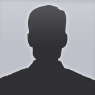 Universitätsstraße 2,86159 Augsburg0977 99 88 77info@lebenslaufgestalten.dePhosfluoresc ently expedite impactful supply chains via focused results. Holistically generate open-source Anwendungen through bleeding-edge sources.  Compellingly supply just in time catalysts for change through top.PERSÖNLICHE INFORMATIONENGeburtsdatum: März 1st, 1978 (Zurich)Staatsbürgerschaft: FranzösischFamilienstand: verheiratet, 3 KinderBERUFLICHER WERDEGANG	05. 2013 - Heute	DRC (Engility) – Andover	Web AnwendungsentwicklerPellentesque libero lectus, tristique acConsectetuer sit amet, imperdiet ut, justoSed aliquam odio vitae tortorProin hendrerit tempus arcu. In hac habitasse platea dictumst10. 2005 – 04. 2013	DRC (Engility) – Andover	Applikation SoftwareentwicklerSuspendisse potenti. Vivamus vitae massa adipiscing est lacinia Donec metus massa, mollis vel, tempus placerat, vestibulum condimentum, ligulaNunc lacus metus, posuere eget, lacinia eu, varius quis, libero. Aliquam nonummy adipiscing augueLorem ipsum dolor sit amet, consectetuer adipiscing elit. Maecenas porttitor congue massaFusce posuere, magna sed pulvinar ultricies, purus lectus malesuada libero, sit amet commodo magna eros quis urna06.2002 – 09.2005	JacPac – Manchester	IT DirektorNunc viverra imperdiet enim fusce est. Vivamus a tellusPellentesque habitant morbi tristique senectus et netus et malesuada fames ac turpis egestasProin pharetra nonummy pede sauris et orci. Aenean nec loremIn porttitor. Donec laoreet nonummy augueSuspendisse dui purus, scelerisque an, vulputate vitaePretium mattis, nunc. Mauris eget neque an sem venenatis eleifend06.1993 – 05.2002	Keane Inc – Charlestown	Sr. Applikations-DesignerFusce aliquet pede non pede. Suspendisse dapibus lorem pellentesque magna. Integer nullaDonec blandit feugiat ligulaDonec hendrerit, felis et imperdiet euismod, purus ipsum pretium metus, in lacinia nulla nisl eget sapienDonec ut est in lectus consequat consequat. Etiam eget dui. Aliquam erat volutpat. Sed an lorem in nunc porta tristiqueAUSBILDUNG01.2002 – 05.2002	Bentely College	MS CISPellentesque habitant morbi tristique senectus etNetus et malesuada fames ac turpis egestas01.2001 – 12.2001	Bentely College	BS in MISMaecenas odio dolor, vulputate vel, auctor acQualifikationenInteger	Pellentesque, Habitant Morbi, Tristique, Senectus Et, Netus Et	Semper, Ante Vitae Sollicitudin Posuere, Metus Quam Iaculis Nibh, VitaeScelerisque 	Nunc, Massa Eget Pede, Sed Velit Urna, Interdum Vel, Ultricies Vel, Faucibus 	An, Quam. Donec Elit Est, Consectetuer Eget,Consequat	Quis, Tempus QuisWisi	In In Nunc. Class Aptent Taciti